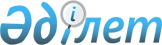 Об утверждении бюджета Астраханского сельского округа Аккайынского района на 2020 -2022 годыРешение маслихата Аккайынского района Северо-Казахстанской области от 8 января 2020 года № 35-11. Зарегистрировано Департаментом юстиции Северо-Казахстанской области 9 января 2020 года № 5821.
      Сноска. Вводится в действие с 01.01.2020 в соответствии с пунктом 7 настоящего решения.
      В соответствии со статьями 9-1, 75 Бюджетного кодекса Республики Казахстан от 4 декабря 2008 года, статьей 6 Закона Республики Казахстан от 23 января 2001 года "О местном государственном управлении и самоуправлении в Республике Казахстан" маслихат Аккайынского района Северо-Казахстанской области РЕШИЛ:
      1. Утвердить бюджет Астраханского сельского округа Аккайынского района на 2020-2022 годы согласно приложениям 1, 2 и 3 к настоящему решению соответственно, в том числе на 2020 год в следующих объемах:
      1) доходы- 36037,9 тысяч тенге:
      налоговые поступления - 1450 тысяч тенге;
      неналоговые поступления – 378,9 тысяч тенге;
      поступления от продажи основного капитала - 0 тысяч тенге;
      поступления трансфертов – 34209 тысяч тенге;
      2) затраты – 36037,9 тысяч тенге;
      3) чистое бюджетное кредитование - 0 тысяч тенге:
      бюджетные кредиты – 0 тысяч тенге;
      погашение бюджетных кредитов - 0 тысяч тенге;
      4) сальдо по операциям с финансовыми активами - 0 тысяч тенге:
      приобретение финансовых активов – 0 тысяч тенге;
      поступления от продажи финансовых активов государства – 0 тысяч тенге;
      5) дефицит (профицит) бюджета – 0 тысяч тенге;
      6) финансирование дефицита (использование профицита) бюджета 0 тысяч тенге:
      поступление займов - 0 тысяч тенге;
      погашение займов - 0 тысяч тенге;
      используемые остатки бюджетных средств – 0 тысяч тенге. 
      Сноска. Пункт 1 в редакции решения маслихата Аккайынского района Северо-Казахстанской области от 29.10.2020 № 42-18 (вводится в действие с 01.01.2020).


      2. Установить, что доходы бюджета сельского округа на 2020 год формируются в соответствии с Бюджетным кодексом Республики Казахстан за счет следующих налоговых поступлений:
      1) индивидуальный подоходный налог по доходам, подлежащим обложению самостоятельно физическими лицами, у которых на территории города районного значения, села, поселка расположено заявленное при постановке на регистрационный учет в органе государственных доходов:
      место нахождения – для индивидуального предпринимателя, частного нотариуса, частного судебного исполнителя, адвоката, профессионального медиатора;
      место жительства – для остальных физических лиц;
      2) налог на имущество физических лиц по объектам обложения данным налогом, находящимся на территории города районного значения, села, поселка, сельского округа;
      3) земельный налог на земли населенных пунктов с физических и юридических лиц по земельным участкам, находящимся на территории города районного значения, села, поселка;
      4) налог на транспортные средства:
      с физических лиц, место жительства которых находится на территории города районного значения, села, поселка;
      с юридических лиц, место нахождения которых, указываемое в их учредительных документах, располагается на территории города районного значения, села, поселка;
      5) плата за размещение наружной (визуальной) рекламы:
      на открытом пространстве за пределами помещений в городе районного значения, селе, поселке;
      в полосе отвода автомобильных дорог общего пользования, проходящих через территории города районного значения, села, поселка, сельского округа;
      на открытом пространстве за пределами помещений вне населенных пунктов и вне полосы отвода автомобильных дорог общего пользования.
      3. Установить, что доходы бюджета сельского округа формируются за счет следующих неналоговых поступлений:
      1) штрафы, налагаемые акимами городов районного значения, сел, поселков, сельских округов за административные правонарушения;
      2) добровольные сборы физических и юридических лиц;
      3) доходы от коммунальной собственности города районного значения, села, поселка, сельского округа (коммунальной собственности местного самоуправления):
      поступления части чистого дохода коммунальных государственных предприятий, созданных по решению аппарата акима города районного значения, села, поселка, сельского округа;
      доходы на доли участия в юридических лицах, находящиеся в коммунальной собственности города районного значения, села, поселка, сельского округа (коммунальной собственности местного самоуправления);
      доходы от аренды имущества коммунальной собственности города районного значения, села, поселка, сельского округа (коммунальной собственности местного самоуправления);
      другие доходы от коммунальной собственности города районного значения, села, поселка, сельского округа (коммунальной собственности местного самоуправления);
      4) другие неналоговые поступления в бюджеты города районного значения, села, поселка, сельского округа.
      4. Установить, что поступлениями в бюджет сельского округа от продажи основного капитала являются деньги от продажи государственного имущества, закрепленного за государственными учреждениями, финансируемыми из бюджета сельского округа.
      5. Установить бюджетную субвенцию, передаваемую из бюджета района в бюджет сельского округа в сумме 31232 тысяч тенге.
      6. Предусмотреть целевые текущие трансферты, передаваемые из районного бюджета в бюджет сельского округа на 2020 год в сумме 787 тысяч тенге.
      7. Настоящее решение вводится в действие с 1 января 2020 года. Бюджет Астраханского сельского округа Аккайынского района на 2020 год 
      Сноска. Приложение 1 в редакции решения маслихата Аккайынского района Северо-Казахстанской области от 29.10.2020 № 42-18 (вводится в действие с 01.01.2020). Бюджет Астраханского сельского округа Аккайынского района на 2021 год Бюджет Астраханского сельского округа Аккайынского района на 2022 год
					© 2012. РГП на ПХВ «Институт законодательства и правовой информации Республики Казахстан» Министерства юстиции Республики Казахстан
				
      Председатель 
XXXV сессии маслихата 
Аккайынского района 
Северо-Казахстанской области 

В.Заика

      Секретарь маслихата 
Аккайынского района 
Северо-Казахстанской области 

С.Муканов
Приложение 1
к решению маслихата
Аккайынского района
Северо-Казахстанской области
от 8 января 2020 года № 35-11
Категория
Класс
Подкласс
Наименование
Сумма, тысяч тенге
1) Доходы
36037,9
1
Налоговые поступления
1 450
01
Подоходный налог
285
2
Индивидуальный подоходный налог
285
04
Налоги на собственность
1 165
1
Налоги на имущество
47
3
Земельный налог
220
4
Налог на транспортные средства
898
2
Прочие неналоговые поступления
378,9
06
Прочие неналоговые поступления
378,9
1
неналоговые поступления
378,9
3
Поступления от продажи основного капитала
0
4
Поступления трансфертов
34209
02
Трансферты из вышестоящих органов государственного управления
34209
3
Трансферты из районного (города областного значения) бюджета
34209
Функцио-нальная группа
Админис-тратор бюд-жетных прог-рамм
Прог-рамма
Наименование
Сумма, тысяч тенге
2) Затраты
36 037,9
01
Государственные услуги общего характера
12 469
124
Аппарат акима города районного значения, села, поселка, сельского округа
12 469
001
Услуги по обеспечению деятельности акима города районного значения, села, поселка, сельского округа
12 469
07
Жилищно-коммунальное хозяйство
12 901,9
124
Аппарат акима города районного значения, села, поселка, сельского округа
12 901,9
008
Освещение улиц в населенных пунктах
458
009
Обеспечение санитарии населенных пунктов
200
011
Благоустройство и озеленение населенных пунктов
12 243,9
08
Культура, спорт, туризм и информационное пространство
8 504
124
Аппарат акима города районного значения, села, поселка, сельского округа
8 504
006
Поддержка культурно-досуговой работы на местном уровне
8 504
12
Транспорт и коммуникации
1 363
124
Аппарат акима города районного значения, села, поселка, сельского округа
1 363
013
Обеспечения функционирования автомобильных дорог в городах районного значения, поселка села, сельского округа.
1 363
13
Прочие
800
124
Аппарат акима города районного значения, села, поселка, сельского округа
800
040
Реализация мероприятий для решения вопросов обустройства населенных пунктов в реализацию мер по содействию экономическому развитию регионов в рамках Государственной программы развития регионов до 2025 года
800
3) Чистое бюджетное кредитование
0
Бюджетные кредиты
0
Погашение бюджетных кредитов
0
4) Сальдо по операциям с финансовыми активами
0
Приобретение финансовых активов 
0
Поступления от продажи финансовых активов государства
0
5) Дефицит (профицит) бюджета
0
6) Финансирование дефицита (использование профицита) бюджета
0
Поступления займов
0
Погашение займов
0
Категория
Класс
Подкласс
Наименование
Сумма, тысяч тенге
8
Используемые остатки бюджетных средств
0
01
Остатки бюджетных средств
0
1
Свободные остатки бюджетных средств
0Приложение 2 
к решению маслихата 
Аккайынского района 
Северо-Казахстанской области 
от 8 января 2020 года № 35-11
Категория
Класс
Подкласс
Наименование
Сумма, тысяч тенге
1) Доходы
22365
1
Налоговые поступления
2405
04
Налоги на собственность
2405
1
Налоги на имущество
50
3
Земельный налог
382
4
Налог на транспортные средства 
1973
2
Неналоговые поступления
0
3
Поступления от продажи основного капитала
0
4
Поступления трансфертов
19960
02
Трансферты из вышестоящих органов государственного управления
19960
3
Трансферты из районного (города областного значения) бюджета
19960
Функциональная группа
Администратор бюджетных программ
Программа
Наименование
Сумма, тысяч тенге
2) Затраты
22365
01
Государственные услуги общего характера
12631
124
Аппарат акима города районного значения, села, поселка, сельского округа
12631
001
Услуги по обеспечению деятельности акима города районного значения, села, поселка, сельского округа
12631
07
Жилищно-коммунальное хозяйство
1116
124
Аппарат акима города районного значения, села, поселка, сельского округа
1116
008
Освещение улиц в населенных пунктах
716
009
Обеспечение санитарии населенных пунктов
100
011
Благоустройство и озеленение населенных пунктов
300
08
Культура, спорт, туризм и информационное пространство
7778
124
Аппарат акима города районного значения, села, поселка, сельского округа
7778
006
Поддержка культурно-досуговой работы на местном уровне
7778
13
Прочие
840
124
Аппарат акима города районного значения, села, поселка, сельского округа
840
040
Реализация мероприятий для решения вопросов обустройства населенных пунктов в реализацию мер по содействию экономическому развитию регионов в рамках Государственной программы развития регионов до 2025 года
840
3) Чистое бюджетное кредитование
0
Бюджетные кредиты
0
Погашение бюджетных кредитов
0
4) Сальдо по операциям с финансовыми активами
0
Приобретение финансовых активов 
0
Поступления от продажи финансовых активов государства
0
5) Дефицит (профицит) бюджета
0
6) Финансирование дефицита (использование профицита) бюджета
0
Поступления займов
0
Погашение займов
0
Категория
Класс
Подкласс
Наименование
Сумма, тысяч тенге
8
Используемые остатки бюджетных средств
0
01
Остатки бюджетных средств
0
1
Свободные остатки бюджетных средств
0Приложение 3 
к решению маслихата 
Аккайынского района 
Северо-Казахстанской области 
от 8 января 2020 года № 35-11
Категория
Класс
Подкласс
Наименование
Сумма, тысяч тенге
1) Доходы
22838
1
Налоговые поступления
2514
04
Налоги на собственность
2514
1
Налоги на имущество
53
3
Земельный налог
389
4
Налог на транспортные средства 
2072
2
Неналоговые поступления
0
3
Поступления от продажи основного капитала
0
4
Поступления трансфертов
20324
02
Трансферты из вышестоящих органов государственного управления
20324
3
Трансферты из районного (города областного значения) бюджета
20324
Функциональная группа
Администратор бюджетных программ
Программа
Наименование
Сумма, тысяч тенге
2) Затраты
22838
01
Государственные услуги общего характера
12890
124
Аппарат акима города районного значения, села, поселка, сельского округа
12890
001
Услуги по обеспечению деятельности акима города районного значения, села, поселка, сельского округа
12890
07
Жилищно-коммунальное хозяйство
1152
124
Аппарат акима города районного значения, села, поселка, сельского округа
1152
008
Освещение улиц в населенных пунктах
752
009
Обеспечение санитарии населенных пунктов
100
011
Благоустройство и озеленение населенных пунктов
300
08
Культура, спорт, туризм и информационное пространство
7914
124
Аппарат акима города районного значения, села, поселка, сельского округа
7914
006
Поддержка культурно-досуговой работы на местном уровне
7914
13
Прочие
882
124
Аппарат акима города районного значения, села, поселка, сельского округа
882
040
Реализация мероприятий для решения вопросов обустройства населенных пунктов в реализацию мер по содействию экономическому развитию регионов в рамках Государственной программы развития регионов до 2025 года
882
3) Чистое бюджетное кредитование
0
Бюджетные кредиты
0
Погашение бюджетных кредитов
0
4) Сальдо по операциям с финансовыми активами
0
Приобретение финансовых активов 
0
Поступления от продажи финансовых активов государства
0
5) Дефицит (профицит) бюджета
0
6) Финансирование дефицита (использование профицита) бюджета
0
Поступления займов
0
Погашение займов
0
Категория
Класс
Подкласс
Наименование
Сумма, тысяч тенге
8
Используемые остатки бюджетных средств
0
01
Остатки бюджетных средств
0
1
Свободные остатки бюджетных средств
0